   OSNOVNA ŠKOLA VUGROVEC-KAŠINA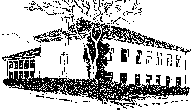 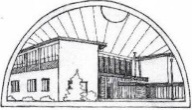 10362 KAŠINA, Ivana Mažuranića 43, p.p.1,  01/2055-035,  01/2056-837, MB: 3324281,                                      E-mail: ured@os-vugrovec-kasina.skole.hrČLANOVI VIJEĆA RODITELJA U ŠKOLSKOJ 2021./2022. GODINIRazredIme i prezimeKašinaKašinaKašina1.aKrešimir Marić2.aMarija Babić2.bMiodrag Vojvodić3.aGoran Petir3.bLuka Novoselpredsjednik4.aBranka Šebek4.bZdenko Mađer5.aAna Forko6.aPetra Greguranić6.bIvana Motik7.aMartina Novosel7.bMirjana Podgorski-Blažak8.aMarija Trnjanac8.bDamir PuškarićVugrovecVugrovecVugrovec1.bMarija Stojanović1.cIvana Kovačić2.cKatarina Dragonija3.cMartina Goleš Zadro4.cMarija Polovanec4.dNevenka Memić Pavlović5.bDijana Hanžek Perković5.cSlavica Židak6.cDanijela Stjepanović6.dŽeljka Filipović7.cMarija Baričević7.dJosip Rezo7.eZrinka Hajdinović8.cMaja Ptić Grželj8.dMladen Sever8.eVlatka IgrcPrekvršjePrekvršjePrekvršje1.dIvica Drožđanzamjenik predsjednika2.dMladen Vodopić3.dAnita Balog4.eHrvoje GrašićPlaninaPlaninaPlanina1. i  3.Dijana Svibovec Puček2. i 4.Tihana Sajković